INDICAÇÃO Nº 230/2022    Assunto: Solicita avaliação para implementação de melhorias no trânsito da Rua Mário Vitelo – San Francisco.Senhor Presidente,INDICO ao Sr. Prefeito Municipal, nos termos do Regimento Interno desta Casa de Leis, que se digne V. Ex.ª determinar à Secretaria de Obras e Serviços Públicos através do Departamento de Trânsito, que avalie o fluxo de veículos na Rua Mário Vitelo – San Francisco, no quarteirão que compreende o PSF San Francisco II – José Correia Belo e a CEMEI Sebastiana Bueno Franciscone. A referida rua é estreita e de mão dupla, os carros estacionam em ambos os lados impossibilitando o fluxo normal de veículos e causando diversos transtornos, especialmente nos horários de pico, conforme relatos (fotos anexas).Tendo o exposto, espera-se que seja atendida com urgência.SALA DAS SESSÕES, 04 de fevereiro de 2022.LEILA BEDANIVereadora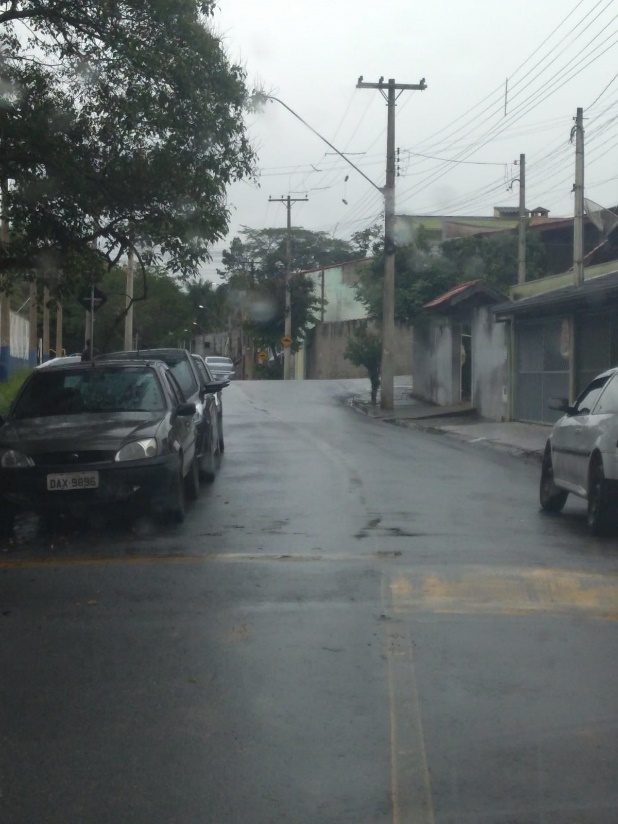 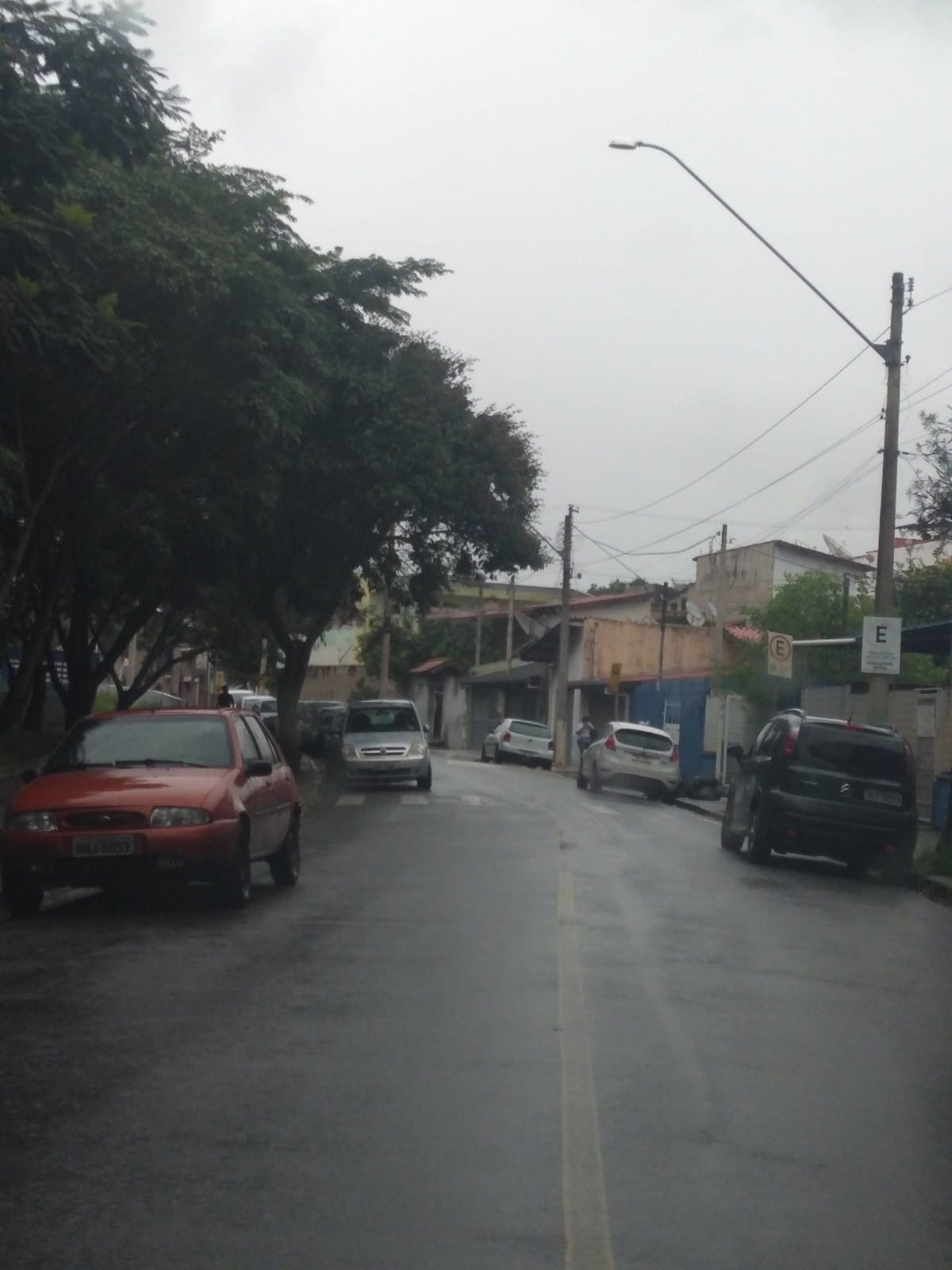 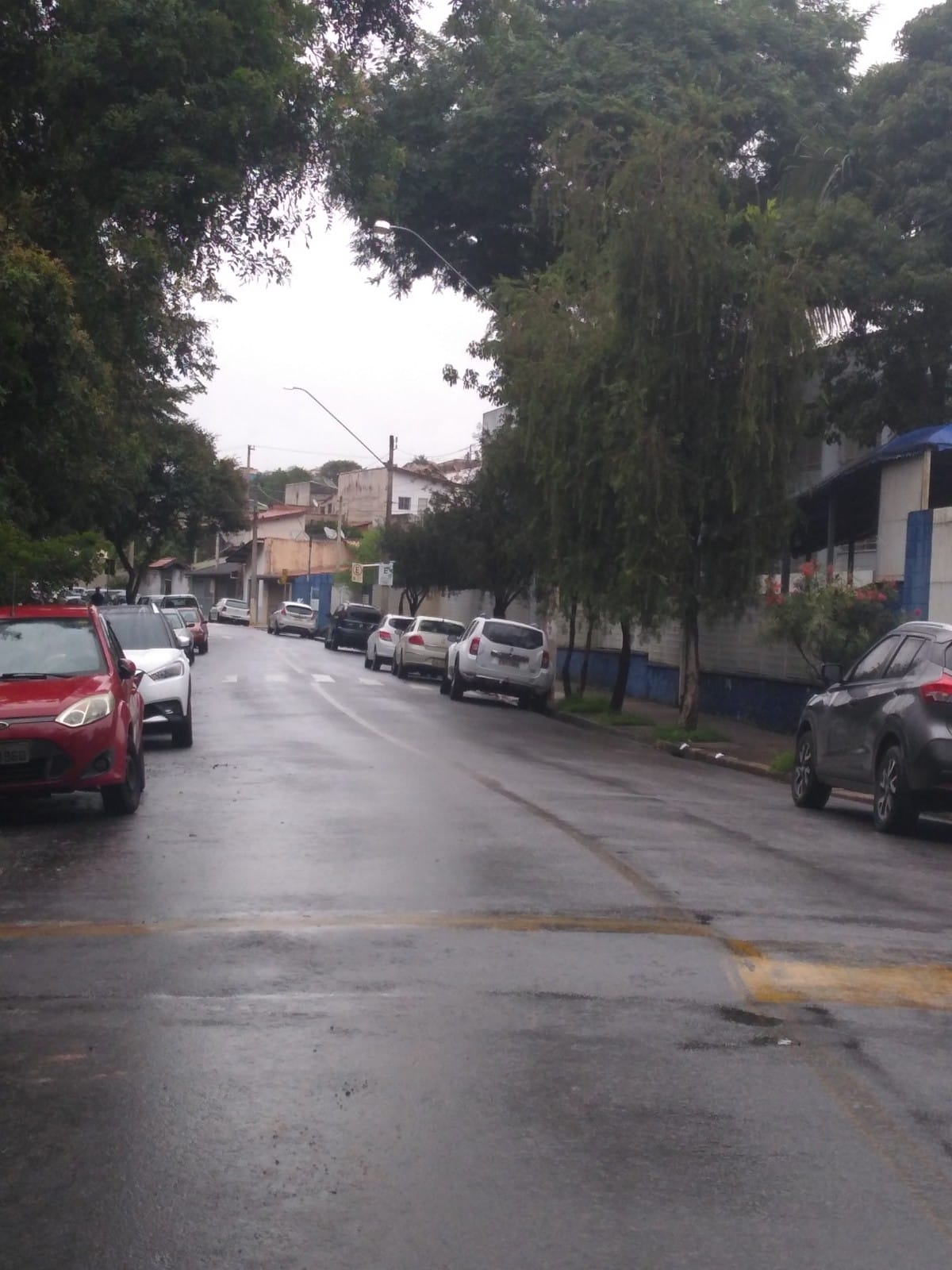 